DeutschDeutschKlasse 2Thema: Texte vorbereiten / Erzählen zu Bildern Thema: Texte vorbereiten / Erzählen zu Bildern Thema: Texte vorbereiten / Erzählen zu Bildern Thema: Texte vorbereiten / Erzählen zu Bildern Zeit: 1 UZEMaterial: BilderMaterial: BilderMaterial: Bilder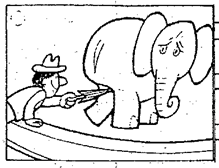 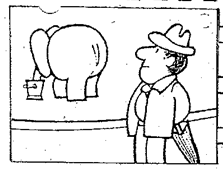 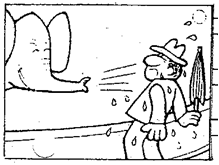 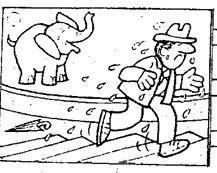 RückseiteTipps:Tipps:Tipps:Eigene Notizen:Eigene Notizen:Eigene Notizen: